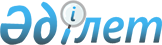 Вопросы Министерства обороны Республики КазахстанПостановление Правительства Республики Казахстан от 27 апреля 2006 года 
N 332



      В целях совершенствования организационной структуры специальных войск Вооруженных Сил Республики Казахстан Правительство Республики Казахстан 

ПОСТАНОВЛЯЕТ

:




      1. Создать государственное учреждение "Отделение военной полиции Жаркентского гарнизона" Министерства обороны Республики Казахстан.




      2. Реорганизовать государственные учреждения Министерства обороны Республики Казахстан:



      1) "Отделение дознания и розыска Приозерского гарнизона" в "Отдел военной полиции (2 разряда) Приозерского гарнизона";



      2) "Отдел военной полиции (3 разряда) Балхашского гарнизона" в "Отделение военной полиции Балхашского гарнизона";



      3) "Отдел военной полиции (1 разряда) Актюбинского гарнизона" в "Отдел военной полиции (2 разряда) Актюбинского гарнизона".




      3. Ликвидировать государственные учреждения Министерства обороны Республики Казахстан:



      1) "Отделение дознания и розыска Георгиевского гарнизона";



      2) "Отделение дознания и розыска Павлодарского гарнизона";



      3) "Отделение дознания и розыска Петропавловского гарнизона".




      4. Внести в 
 постановление 
 Правительства Республики Казахстан от 2 февраля 2005 года N 84 "Некоторые вопросы Министерства обороны Республики Казахстан" (САПП Республики Казахстан, 2005 г., N 5, ст. 42) следующие изменения:



      в пункте 1:



      подпункты 3), 14) и 21) изложить в следующей редакции:



      " 3) "Отдел военной полиции (2 разряда) Актюбинского гарнизона";



      14) "Отделение военной полиции Балхашского гарнизона";



      21) "Отдел военной полиции (2 разряда) Приозерского гарнизона"; ";



      подпункты 17), 19) и 20) исключить. 




      5. Министерству обороны Республики Казахстан в установленном законодательством порядке:



      1) утвердить устав государственного учреждения, указанного в пункте 1 настоящего постановления, и обеспечить государственную регистрацию в органах юстиции;



      2) обеспечить государственную перерегистрацию государственных учреждений, указанных в пункте 2 настоящего постановления;



      3) принять иные меры, вытекающие из настоящего постановления.




      6. Настоящее постановление вводится в действие со дня подписания

      

Премьер-Министр




      Республики Казахстан


					© 2012. РГП на ПХВ «Институт законодательства и правовой информации Республики Казахстан» Министерства юстиции Республики Казахстан
				